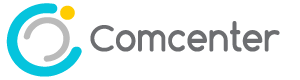 สำนักคอมพิวเตอร์  มหาวิทยาลัยมหาสารคามแบบร้องขอปฏิบัติการแก้ไข (Corrective Action Request: CAR)ส่วนที่ 1 : สำหรับผู้ตรวจส่วนที่ 2 : สำหรับผู้ถูกตรวจการแก้ไขปัญหาเพื่อกำจัดสาเหตุของปัญหา/การดำเนินการป้องกันการบันทึกผลของการปฏิบัติการแก้ไข/ป้องกันส่วนที่ 3 : สำหรับผู้ตรวจการติดตารมผลการแก้ไข/ป้องกันการตรวจติดตามภายในลูกค้าร้องเรียนปัญหาภายในป้องกันปัญหารายละเอียดของปัญหา :…ไม่พบการจัดทำทะเบียนคอมพิวเตอร์…………………รายละเอียดของปัญหา :…ไม่พบการจัดทำทะเบียนคอมพิวเตอร์…………………ผู้ออก:……………………………….(หัวหน้าตรวจติดตามภายใน)วันที่:……………………………………ผู้รับ:……………………………….(ผู้ถูกประเมิน)วันที่:………………………………ขั้นตอนปฏิบัติผู้รับผิดชอบวันที่จะแล้วเสร็จ1. มอบหมายให้จัดทำทะเบียนทุกครั้งที่ให้บริการนายจรินเดช2.3.4.ผู้อนุมัติขั้นตอนการปฏิบัติการแก้ไข/ป้องกัน:……………………………………………..วันที่:……………………………………………ผู้อนุมัติขั้นตอนการปฏิบัติการแก้ไข/ป้องกัน:……………………………………………..วันที่:……………………………………………ผู้อนุมัติขั้นตอนการปฏิบัติการแก้ไข/ป้องกัน:……………………………………………..วันที่:……………………………………………ผลจากการปฏิบัติจริงผู้รับผิดชอบวันที่บันทึก1.2.3.4.สิ่งที่พบจากการติดตามผล:……………………………………………………………………………………………………………………………………………………………………………………………………………………………………………………………………………………………………………………………………………………………………….ผลการติดตาม:      สามารถแก้ไข/ป้องกันปัญหาได้                        ไม่สามารถแก้ไข/ป้องกันปัญหาได้อย่างมีประสิทธิภาพสิ่งที่พบจากการติดตามผล:……………………………………………………………………………………………………………………………………………………………………………………………………………………………………………………………………………………………………………………………………………………………………….ผลการติดตาม:      สามารถแก้ไข/ป้องกันปัญหาได้                        ไม่สามารถแก้ไข/ป้องกันปัญหาได้อย่างมีประสิทธิภาพลงชื่อผู้ตรวจติดตาม:……………………………….(หัวหน้าผู้ตรวจติดตาม)(                                                  )วันที่:……………………………………………………….